Ορκίστηκε σήμερα ο Σύμβουλος Δημοτικής Κοινότητας Λαμιέων Κωνσταντίνος ΚαρατζάβελοςΠαρουσία του Δημάρχου Λαμιέων κ. Νίκου Σταυρογιάννη, έδωσε τον προβλεπόμενο από τις διατάξεις του άρθρου 52 του Ν. 3852/2010 όρκο και ανέλαβε από σήμερα καθήκοντα, σύμφωνα με τις υπ’ αριθ. 27/2014 και 30/2014 αποφάσεις του Πολυμελούς Πρωτοδικείου Λαμίας, ο Αναπληρωματικός Σύμβουλος του Συνδυασμού «Πρόταση Ευθύνης» κ. Κωνσταντίνος Καρατζάβελος του Ευαγγέλου, στη θέση της παραιτηθείσας Αναπληρωματικής Συμβούλου Δημοτικής Κοινότητας Λαμιέων κ. Παναγιώτας  Αλεξιά- Κυριαζή.Από το Γραφείο Τύπου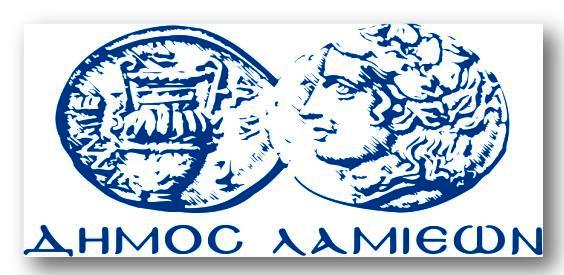 ΠΡΟΣ: ΜΜΕΔΗΜΟΣ ΛΑΜΙΕΩΝΓραφείου Τύπου& ΕπικοινωνίαςΛαμία, 21/9/2017